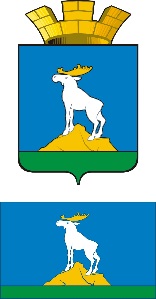 ГЛАВА НИЖНЕСЕРГИНСКОГО ГОРОДСКОГО ПОСЕЛЕНИЯПОСТАНОВЛЕНИЕ22.02.2023 г.               № 54г. Нижние Серги                О разграничении полномочий между органами местного самоуправления Нижнесергинского городского поселения и подведомственными администрации Нижнесергинского городского поселения муниципальными учреждениями и муниципальным унитарным предприятием по участию в профилактике терроризма, а также минимизации и (или) ликвидации последствий его проявлений, предусмотренных статьей 5.2 Федерального закона от 06.03.2006 № 35-ФЗ «О противодействии терроризму»Руководствуясь статьей 5.2 Федерального закона от 06.03.2006 № 35-ФЗ "О противодействии терроризму", Федеральным законом от 06.10.2003 № 131-ФЗ "Об общих принципах организации местного самоуправления в Российской Федерации", Уставом Нижнесергинского городского поселения, во исполнение подпункта 2 пункта 2 распоряжения Губернатора Свердловской области от 20.01.2023 № 12-РГ «О реализации решений антитеррористической комиссии в Свердловской области» (пп. 4.4. п. 4 раздела III протокола № 5 от 30.12.2022 совместного заседания антитеррористической комиссии в Свердловской области и оперативного штаба в Свердловской области 27 декабря 2022 года), ПОСТАНОВЛЯЮ:1. Определить администрацию Нижнесергинского городского поселения (далее – Администрация) уполномоченной на осуществление координации деятельности органов местного самоуправления и подведомственных администрации Нижнесергинского городского поселения муниципальных учреждений и муниципального унитарного предприятия в области профилактики терроризма, а также минимизации и (или) ликвидации последствий проявлений терроризма.2. Утвердить Перечень ответственных за разработку и реализацию мер (мероприятий) в области профилактики терроризма, а также минимизации и (или) ликвидации последствий проявлений терроризма (прилагается).3. Считать утратившим силу постановление  главы Нижнесергинского городского поселения от 17.08.2018 № 380 «О разграничении полномочий между органами местного самоуправления Нижнесергинского городского поселения и подведомственными администрации Нижнесергинского городского поселения муниципальными учреждениями культуры и спорта по участию в профилактике терроризма, а также минимизации и (или) ликвидации последствий его проявлений, предусмотренных статьей 5.2 Федерального закона от 06.03.2006 № 35-ФЗ «О противодействии терроризму».4. Опубликовать настоящее постановление путем размещения полного текста на официальном сайте Нижнесергинского городского поселения в сети «Интернет».5. Контроль исполнения настоящего постановления оставляю за собой.Глава Нижнесергинского городского поселения                                                                               А.М. Чекасинк постановлению главы Нижнесергинского городского поселенияот 22. 02.2023 № 54Перечень ответственных за разработку и реализацию мер (мероприятий) в области профилактики терроризма, а также минимизации и (или) ликвидации последствий проявлений терроризмаN п/пПолномочие, определенное статьей 5.2 Федерального закона от 06 марта 2006 года N 35-ФЗ "О противодействии терроризму"Ответственные исполнители1.Разработка и реализация комплексной программы в области профилактики терроризма, а также минимизации и (или) ликвидации последствий его проявлений1) Глава Нижнесергинского городского поселения (в части разработки) (глава А.М. Чекасин);2) Дума Нижнесергинского городского поселения (в части разработки) (председатель А.А. Яковлев);3) Администрация Нижнесергинского городского поселения (в части разработки и реализации) (зам. главы администрации НСГП Р.Ю.Трубецких);4) Муниципальное бюджетное учреждение «Дворец культуры города Нижние Серги» (в части реализации) (директор М.Н. Троцюк);5) Муниципальное бюджетное учреждение культуры «Библиотечно-информационный центр» (в части реализации) (директор С.М. Устюгова);6) муниципальное казенное учреждение «Комитет по физической культуре и спорту» (в части реализации) (директор В.В. Грачев);7) муниципальное унитарное предприятие «Энергоресурс г. Нижние Серги» (в части реализации) (директор С.В. Косолапов)2.Организация и проведение в Нижнесергинском городском поселении информационно-пропагандистских мероприятий по разъяснению сущности терроризма и его общественной опасности, а также по формированию у граждан неприятия идеологии терроризма, в том числе путем распространения информационных материалов, печатной продукции, проведения разъяснительной работы и иных мероприятий1) Администрация Нижнесергинского городского поселения (в части организации) (зам. главы администрации НСГП Р.Ю.Трубецких);2) Муниципальное бюджетное учреждение «Дворец культуры города Нижние Серги» (в части организации и проведения) (директор М.Н. Троцюк);3) Муниципальное бюджетное учреждение культуры «Библиотечно-информационный центр» (в части организации и проведения) (директор С.М. Устюгова);4) муниципальное казенное учреждение «Комитет по физической культуре и спорту» (в части организации и проведения) (директор В.В. Грачев);3.Участие в мероприятиях по профилактике терроризма, а также по минимизации и (или) ликвидации последствий его проявлений, организуемых федеральными органами исполнительной власти и (или) органами исполнительной власти Свердловской области1) Глава Нижнесергинского городского поселения (глава А.М. Чекасин);2) Дума Нижнесергинского городского поселения (председатель А.А. Яковлев);3) Администрация Нижнесергинского городского поселения (зам. главы администрации НСГП Р.Ю.Трубецких);4) Муниципальное бюджетное учреждение «Дворец культуры города Нижние Серги» (директор М.Н. Троцюк);5) Муниципальное бюджетное учреждение культуры «Библиотечно-информационный центр» (директор С.М. Устюгова);6) муниципальное казенное учреждение «Комитет по физической культуре и спорту» (директор В.В. Грачев);7) муниципальное унитарное предприятие «Энергоресурс г. Нижние Серги» (в части реализации) (директор С.В. Косолапов)4.Обеспечение выполнения требований к антитеррористической защищенности объектов, находящихся в муниципальной собственности или в ведении органов местного самоуправления1) Администрация Нижнесергинского городского поселения (места массового пребывания людей) (глава А.М. Чекасин, зам. главы администрации НСГП Р.Ю.Трубецких);2) Муниципальное бюджетное учреждение «Дворец культуры города Нижние Серги» (объекты культуры) (директор М.Н. Троцюк);3) Муниципальное бюджетное учреждение культуры «Библиотечно-информационный центр» (объекты культуры) (директор С.М. Устюгова);4) муниципальное казенное учреждение «Комитет по физической культуре и спорту» (объекты физической культуры и спорта) (директор В.В. Грачев);5) муниципальное унитарное предприятие «Энергоресурс г. Нижние Серги» (объекты водоснабжения и водоотведения) (директор С.В. Косолапов)5.Направление предложений по вопросам участия в профилактике терроризма, а также в минимизации и (или) ликвидации последствий его проявлений в органы исполнительной власти Свердловской области1) Глава Нижнесергинского городского поселения (в части разработки) (глава А.М. Чекасин);2) Дума Нижнесергинского городского поселения (в части разработки) (председатель А.А. Яковлев);3) Администрация Нижнесергинского городского поселения (в части разработки) (зам. главы администрации НСГП Р.Ю.Трубецких)6.Осуществление иных полномочий по решению вопросов местного значения по участию в профилактике терроризма, а также в минимизации и (или) ликвидации последствий его проявлений1) Глава Нижнесергинского городского поселения (глава А.М. Чекасин); 2) Дума Нижнесергинского городского поселения (председатель А.А. Яковлев);3) Администрация Нижнесергинского городского поселения (зам. главы администрации НСГП Р.Ю.Трубецких);4) Муниципальное бюджетное учреждение «Дворец культуры города Нижние Серги» (директор М.Н. Троцюк);5) Муниципальное бюджетное учреждение культуры «Библиотечно-информационный центр» (директор С.М. Устюгова);6) муниципальное казенное учреждение «Комитет по физической культуре и спорту» (директор В.В. Грачев);7) муниципальное унитарное предприятие «Энергоресурс г. Нижние Серги» (директор С.В. Косолапов)